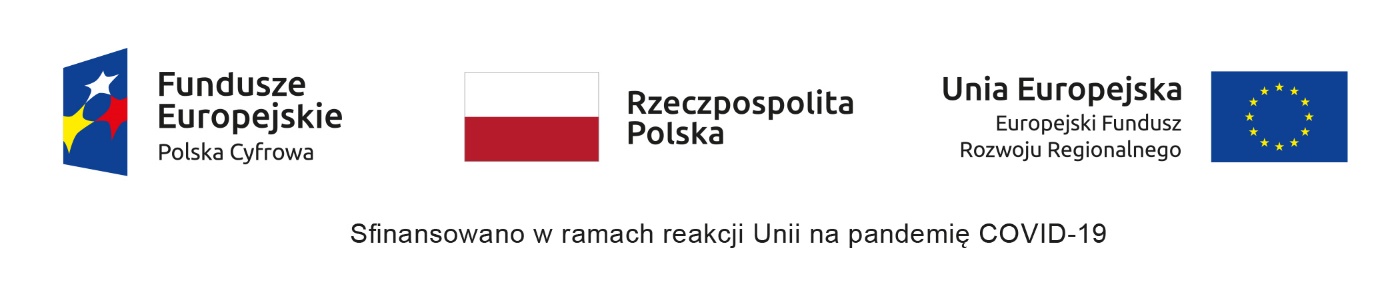 Załącznik nr 1Opis Przedmiotu Zamówienia Znak sprawy: ZP.271.5.2022Nazwa zamówienia: Cyfryzacja i modernizacja budynku Urzędu Gminy w DrwiniZadanie nr 1: Nazwa zadania: „Cyfrowa Gmina”Opis przedmiotu zamówienia: Przedmiotem zamówienia jest modernizacja wewnętrznej sieci LAN w budynku Urzędu Gminy wraz z modernizacją pomieszczenia serwerowni oraz zakup serwera wraz z oprogramowaniem, zakup systemu backup razem z urządzeniami, zakup routera sieciowego z wymaganymi licencjami, zakup 5 szt. skanerów, zakup 5 szt. laptopów wraz z niezbędnym oprogramowaniem. Zadanie współfinansowane jest przez Unię Europejską w ramach Europejskiego Funduszu Rozwoju Regionalnego, Program Operacyjny Polska Cyfrowa (POPC) na lata 2014-2020, pakiet REACT-UEZamówienie  obejmuje:1.  modernizacje wewnętrznej sieci LAN (z wyłączeniem pom. 3/9)2.  modernizacje pomieszczenia serwerowni3.  dostawa wraz z montażem i rozruchem serwera wraz z oprogramowaniem 4.  dostawa wraz z montażem i rozruchem systemu backup razem z urządzeniami5.  dostawa wraz z montażem i rozruchem routera sieciowego z wymaganymi licencjami 6.  dostawa wraz z montażem i rozruchem 5 szt. Skanerów7.  dostawa wraz z montażem i rozruchem 5 szt. laptopów wraz z niezbędnym oprogramowaniem.Zadanie nr 2: Nazwa zadania: „Modernizacja budynku Urzędu Gminy w Drwini”- ETAP IOpis przedmiotu zamówienia: Przedmiotem zamówienia jest modernizacja instalacji elektrycznej budynku Urzędu Gminy w Drwini wraz z modernizacją oświetlenia wewnętrznego, wykonaniem  monitoringu, instalacji fotowoltaicznej, klimatyzacji pomieszczeń, utworzeniem nowej sali narad / ślubów i punktu obsługi klienta oraz wykonaniem robót towarzyszących.Zamówienie  obejmuje: modernizacje instalacji ochrony przeciwporażeniowej i przeciwprzepięciowej2.  modernizacje instalacji elektrycznej 3.  modernizacje oświetlenia wewnętrznego4.  utworzenie nowej sali narad / sali ślubów (pom. 1.9 i 1.10)5. utworzenie punktu obsługi klienta (pom. 1.5, 1.6a i 1.6b) 10. wykonanie robót towarzyszących w postaci:- usunięcie wraz z utylizacją boazerii na sali narad oraz korytarzach urzędu (nie dotyczy klatki schodowej łączącej pierwsze piętro z drugim oraz korytarza na drugim piętrze)- wyburzeniem istniejących ścian działowych wskazanych w projekcie- wydzieleniem 4 pomieszczeń ściankami działowymi w tworzonym punkcie obsługi klienta (pom. 1.5 tj. Dwa pomieszczenia będą przeznaczone do obsługi petentów przez tzw. „ladę”)- malowanie ścian i sufitów wszystkich pomieszczeń, korytarzy, klatek schodowych wraz z wykonaniem tynku mozaikowego na korytarzach i klatce schodowej oraz w punkcie obsługi klienta- wykonanie zaprawiania bruzd, tynkowania, gładzi Zadanie nr 3: Nazwa zadania: „Modernizacja budynku Urzędu Gminy w Drwini”- ETAP IIOpis przedmiotu zamówienia: Przedmiotem zamówienia jest wykonanie  monitoringu, instalacji fotowoltaicznej, klimatyzacji pomieszczeń, budynku Urzędu Gminy w Drwini wraz z wymianą stolarki drzwiowej, modernizacją 3 toalet, remoncie klatek schodowych oraz wymianą podłóg Zamówienie  obejmuje: wykonanie monitoringu zewnętrznego i wewnętrznego  wykonanie instalacji fotowoltaicznej 3.  dostawa i montaż agregatu prądotwórczego 4.  wykonanie instalacji klimatyzacji pomieszczeń 5. wykonanie robót towarzyszących w postaci:- wymiany drzwi wewnętrznych wszystkich pomieszczeń- remoncie 3 toalet poprzez usuniecie istniejącej armatury i okładziny ścian, ułożenie nowych płytek oraz montaż nowej armatury- wymianą podłóg w cały urzędzie (pomieszczenia oraz korytarze)- remoncie klatek schodowych (podłoga wraz z balustradami)Zamawiający z uwagi na posiadane  środki ( możliwości finansowe) zastrzega  sobie możliwość  zmniejszenia zakresu przedmiotu umowy poprzez nierealizowanie Etapu II  zadanie nr 3.  W przypadku zaistnienia takiej sytuacji Zamawiający ma prawo zawarcia i realizacji umowy z pominięciem ww. zakresu   z wybranym Wykonawcą (który złożył ofertę najkorzystniejszą) UWAGA!Prace będą wykonywane w cały czas funkcjonującym budynku. Zakres i termin wykonywania poszczególnych prac będzie na bieżącą koordynowany z Zamawiającym celem zapewnienia bieżącego funkcjonowania urzędu. Wykonawca zobowiązany jest również do przygotowania terenu placu robót poprzez ewentualne wyniesienie lub zabezpieczenie wszystkich urządzeń i mebli znajdujących się w pomieszczeniach przeznaczonych do modernizacji oraz po zakończeniu robót do wysprzątania remontowanych pomieszczeń, umycia okien oraz ewentualnego wniesienia z powrotem wszystkich urządzeń i mebliZastosowane w dokumentacji nazwy producentów lub znaki towarowe służą tylko i wyłącznie doprecyzowaniu   przedmiotu zamówienia i określeniu standardów technicznych i funkcjonalnych oraz określeniu standardów jakościowych i technologicznych. Zamawiający dopuszcza zaoferowanie produktów nie gorszych pod względem posiadanych parametrów jakościowych i technicznych od produktów określonych za pomocą nazw producentów pod warunkiem, że oferowane produkty posiadają parametry techniczne  i jakościowe co najmniej takie same lub lepsze jak produkty podane za pomocą nazw producenta  w dokumentacji.Ponadto do zadań Wykonawcy należy: Oznakowanie oraz zabezpieczenie przejętego terenu budowy na czas robót, organizacja zaplecza budowybieżący wywóz materiałów nieużytecznych z terenu budowy, utylizację na własny koszt zdemontowanych opraw oświetleniowych, urządzeń i materiałów nie nadających się do ponownego użytku,Uzyskanie wymaganych dokumentów umożliwiających użytkowanie przez Zamawiającego wykonanej instalacji fotowoltaicznej uporządkowanie terenu po robotach budowlanych, przywrócenie terenu budowy do stanu pierwotnego,przeprowadzenie wszystkich wymaganych badań i pomiarów, prób i sprawdzeń,uzyskanie atestów, certyfikatów, deklaracji zgodności oraz oświadczenia kierownika budowy potwierdzającego, że wbudowane wyroby budowlane są zgodne z art. 10 ustawy Prawo budowlane.Prowadzenie wewnętrznego dziennika budowyProwadzenia pomiarów kontrolnych i badań zgodnie z wymogami ST.  Miejsce wykonywania zamówienia: Urząd Gminy w Drwini, Drwinia 57, 32-709 DrwiniaInformacje dodatkowe:Zalecane jest, aby Wykonawca przed złożeniem oferty odbył wizję w terenie w celu zaznajomienia się z sytuacją faktyczną oraz specyfiką obiektu i dokładnym zakresem prac. Wykonawca winien zapoznać się z zapisami niniejszej specyfikacji i załączoną dokumentacją projektową łącznie (Dokumentacja techniczna, STWiOR, specyfikacja urządzeń oraz przedmiar robót). Oferta musi uwzględnić wszystkie koszty związane z prawidłową realizacją zamówienia, w tym również usługi towarzyszące inwestycji jak: badania, ekspertyzy, sprawdzenia, itp.Wykonawca w porozumieniu z Zamawiającym sporządzi i przedłoży harmonogram realizacji przedmiotu zamówienia i płatności w najpóźniej w dniu zawarcia umowy. Wprowadzenie zmian w harmonogramie nie będzie traktowane jako zmiany umowy i nie będzie wymagało zawarcia aneksu do umowy.Wykonawca przedłoży harmonogram realizacji przedmiotu zamówienia i płatności w najpóźniej w dniu zawarcia umowy, uwzględniający planowane ilości środków finansowych na dany rok. Zamawiający zastrzega możliwość zmiany ilości środków na poszczególne lata. Wprowadzenie zmian w harmonogramie nie będzie traktowane jako zmiany umowy i nie będzie wymagało zawarcia aneksu do umowy.Zamawiający dopuszcza dokonywanie płatności częściowych za wykonanie wszystkich prac objętych przedmiotem zamówienia na danej części budynku (np. piętrze) obiektu poprzez przedłożenie przez Wykonawcę faktury przejściowej wystawianej nie częściej niż raz na miesiąc w oparciu o Wykaz robót wykonanych częściowo (zatwierdzonego przez Inspektora Nadzoru) oraz harmonogramem rzeczowo - finansowym, przedstawiającym rozbicie ceny ofertowej (całkowitego wynagrodzenia umownego) na poszczególne etapy. Łączna wartość faktur przejściowych nie może przekroczyć 90% wynagrodzenia umownego za roboty budowlane.Zamawiający nie przewiduje udzielania zaliczek. Prace muszą być wykonane zgodnie z obowiązującymi przepisami, sztuką budowlaną oraz z zachowaniem wysokich standardów estetycznych, uwzględniających charakter  obiektu. Wykonawca wykona wszystkie (także niewymienione imiennie) prace, które są niezbędne z punktu widzenia kompletności zamówienia. Wykonawca wykona wszystkie roboty budowlane objęte dokumentacją stanowiąca załącznik do SWZ, Ofertą Wykonawcy, Umową oraz wszystkie prace, nawet nie wymienione w Umowie, które są konieczne dla ukończenia, czy bezpiecznego i właściwego działania i eksploatowania wszystkich wytworzonych robót  i zamontowanych urządzeń.W trakcie procesu inwestycyjnego Wykonawca zobowiązany jest do uzgadniania  z Zamawiającym planowanych do zastosowania urządzeń i obiektów.Rozwiązania techniczne, zastosowane urządzenia i wyposażenie muszą być wysokiej jakości zapewniającej długą i pewną eksploatację, a wszystkie urządzenia, prace  i instalacje nie wymienione szczegółowo w normach lub przepisach należy wykonać zgodnie z najlepszą praktyką i doświadczeniem Wykonawcy, w tym:wszystkie zaproponowane urządzenia winny pochodzić od renomowanych  i sprawdzonych na rynku polskim i europejskim producentów, którzy zapewniają sprawne przeprowadzenia napraw pogwarancyjnych oraz dostarczenie części zamiennych,przy doborze urządzeń należy dążyć do ujednolicenia producentów i typów,elementy robót budowlanych winny być wykonane z materiałów odpornych na działanie korozyjne środowiskaprace budowlane i technologia powinny być wykonane w standardzie  i o parametrach nie niższych niż określone w dokumentacji technicznej. wszystkie prace powinny być zrealizowane zgodnie z przepisami, obowiązującymi normami, warunkami technicznymi i sztuką budowlaną, przepisami bhp, ppoż. zgodnie z poleceniami inspektora nadzoru lub Zmawiającego,Wykonawca zobowiązany będzie wykonać przedmiot zamówienia  z materiałów, które będą spełniać wszelkie wymogi ustawy Prawo Budowlane, będą zgodne z kryteriami technicznymi określonymi w Polskich Normach, w zharmonizowanych lub europejskich aprobatach, posiadać będą odpowiednie certyfikaty i znaki CE lub B. Dla potwierdzenia spełnienia jw. dla wszystkich materiałów przed ich wbudowaniem Wykonawca musi uzyskać akceptację inspektora nadzoru lub Zmawiającego,Wykonawca musi wykonać prace przygotowawcze, zorganizować zaplecze techniczno - socjalne i teren budowy oraz wszystkie roboty towarzyszące niezbędne do kompleksowej realizacji przedmiotu umowy.W zakres przedmiotu zamówienia wchodzi przeprowadzenie wszelkich prób, sprawdzeń i odbiorów  niezbędnych dla zagwarantowania należytego użytkowania obiektu. W zakres przedmiotu zamówienia wchodzi również wykonanie kompleksowej dokumentacji powykonawczej zrealizowanych prac.W zakres  przedmiotu zamówienia wchodzi również przygotowanie wszelkiej dokumentacji niezbędnej do dokonania odbiorów i uzyskania wszelkich niezbędnych pozwoleń i uzgodnień (jeśli jest wymagana). W zakres przedmiotu zamówienia wchodzą również inne prace, jeśli ich wykonanie jest niezbędne do prawidłowego i kompleksowego wykonania całości zadania inwestycyjnego zgodnie z załączoną dokumentacją techniczną.  Przygotowanie rozliczenia końcowego robót i sporządzenia operatu kolaudacyjnego, który ma zawierać: umowy z podwykonawcami, protokoły odbioru robót zanikających i ulegających zakryciu, polisę ubezpieczeniową, badania materiałów, wyniki pomiarów, deklaracje zgodności materiałów, sprawozdania techniczne Wykonawcy, protokół odbioru końcowego robót, kosztorys powykonawczy. Operat kolaudacyjny należy dostarczyć w dwóch egzemplarzach w wersji papierowej oraz 1 egz w wersji elektronicznej